Kapitle 3 OrganisationOrganisationsbegriffeDie wichtigsten Inhalte zum Thema der Organisation werden hier aufgeführt und erklärtDefinition OrganisationDer Begriff Organisation steht für eine über einen gewissen Zeitraum fest bestehendes, arbeitsteiliges System, in dem Menschen und Maschinen zur Erfüllung der Unternehmensaufgaben ( Dienstleistungen oder Produktion von Sachgütern) und zur Erreichung der Unternehmensziele verbunden sind. (Pirntke, 2007)Merkmale (Hartmann 2016)Erstellen von Produkten und Dienstleistungen, die zu komlpex sind für eine Person alleineAktivitäten und Leistungserbringungen zu koordinierenGekennzeichnet durch spezifische Interessen und ZieleBewusst und planvoll auf einen bestimmten Zweck hin gebildetAuf eine (relative) Dauer angelegtVerfügen über eine eigene Komplexität und renzen sich gegnüber der Umwelt und anderen Organisationen abSie verfügen über eine weitgehend verbindliche Ordnung und Struktur für alle OrganisationsmitgliederDie Zugehörokeit der einzelnens Personen wird über Mitgliederrollen geregeltBeispiele von OrganisationenVWBehördenKrankenhäuserKirchenBundeswehr, ParteienPfadi/Cevi/VereineZiele einer OrganisationDie Ziele sind einerseits Organisationstruktur zu gestalten und andererseits Organisationskultur zu bilden, leben und entwickeln.OrganisationskulturEs gibt formelle Element, welche den Rahmen bilden und die Voraussetzungen für das menschliche Arbeiten in Organisationen ist.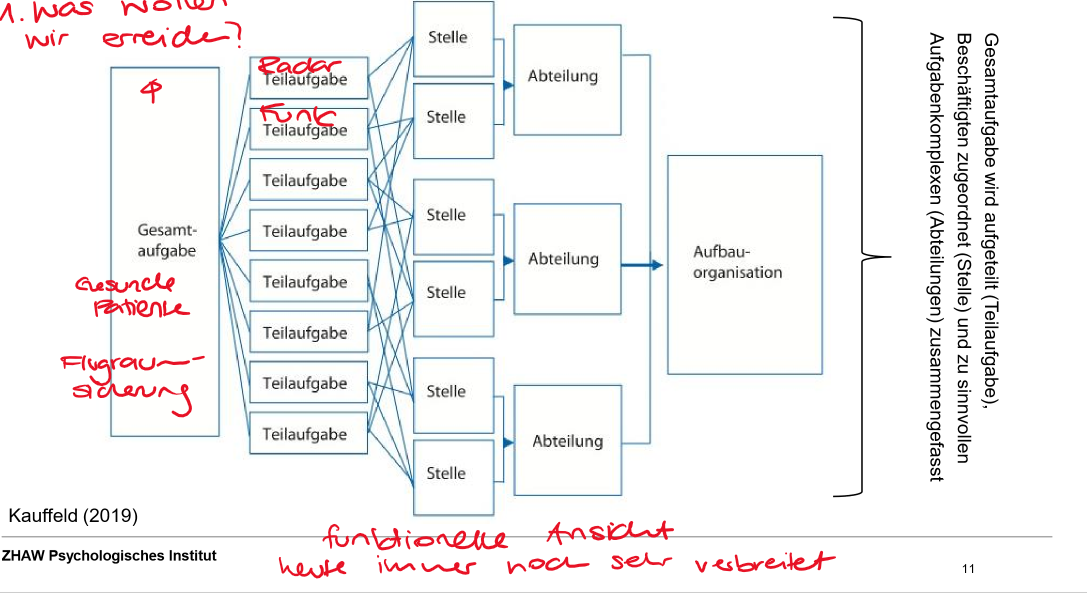 StrukturierungsprinzipienSie ermöglichen mit Hilfe der formellen Elemente eine Gestaltung der Organisation. Sie regeln die Beziehung zwischen den einzelnen Bausteinen (formelle Elemente)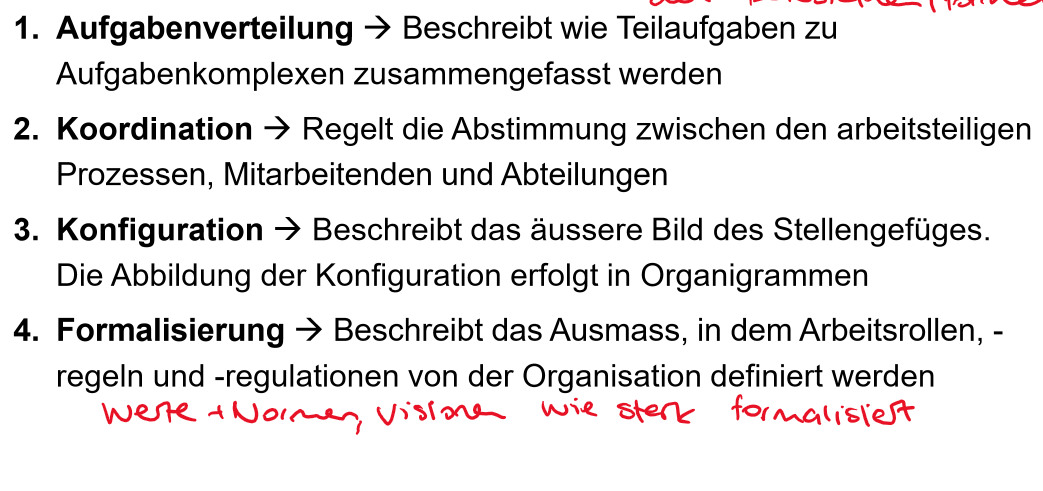 Arten der StrukturEs gibt vier verschiedne Strukturen, wie Organisationen bestehen bzw. aufgebaut sind.Funktionale Organisation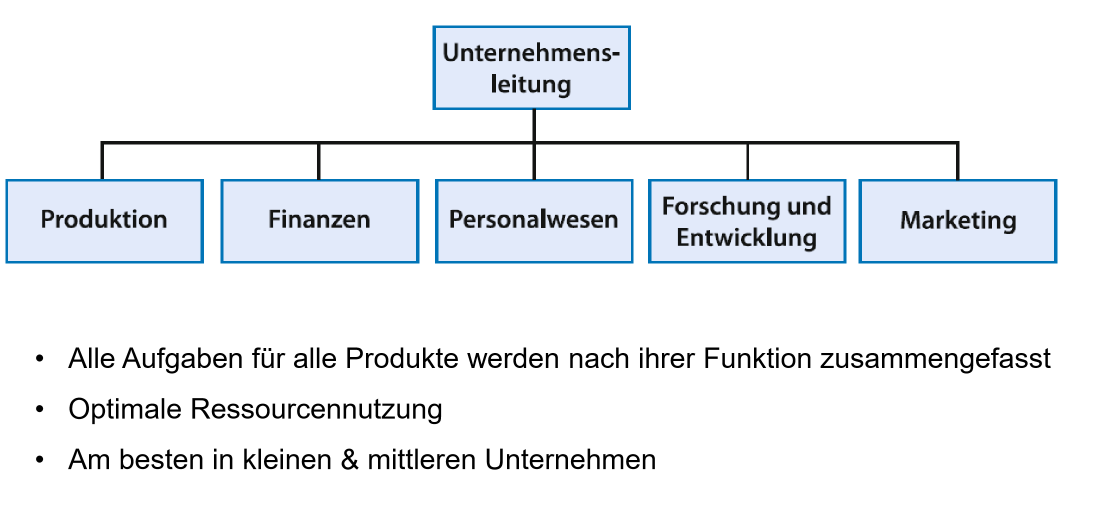 Objektorganisation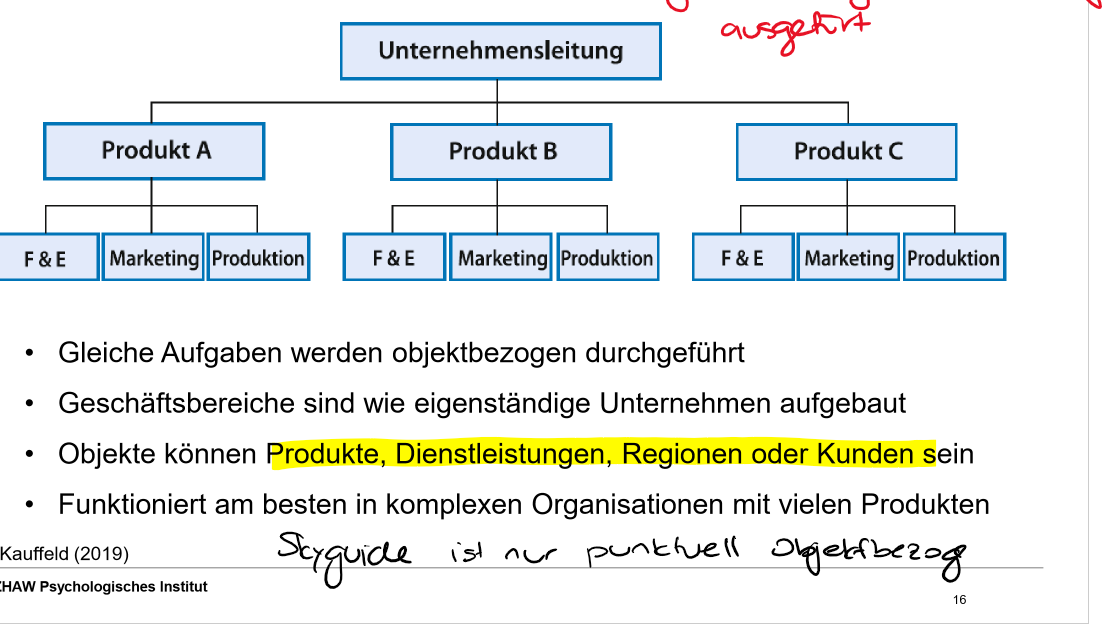 Matrix-Organisation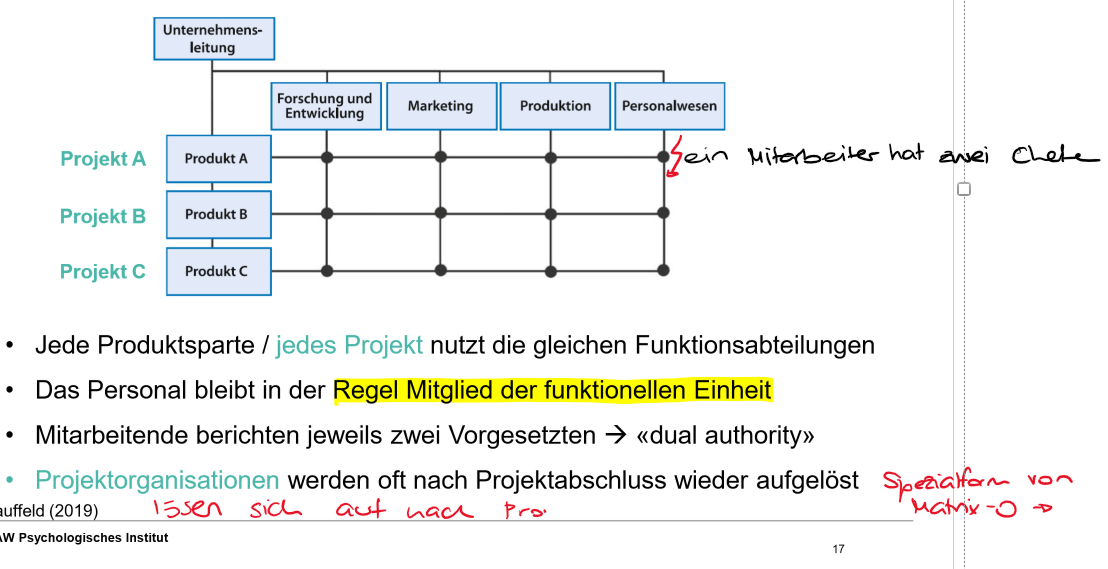 Eine Spezialform ist die Projektorganisation. Der grosse Unterschied ist die Zeitdauer. Projektorganisationen bestehen nur über die Dauer des Projektes und verschwinden dann wieder.HolocracyBei dieser Organisationsform ist jeder ein Teil des Ganzen. Jeder Bringt sein bestes ein. Die Aufgaben werden zu Rollen zusammengefasst. Jeder Mitarbeiter kann mehrere Rollen haben. Die Arbeit wird aufgabenorientiert erledigt und die klassischen Hierarchien fehlen. Entscheide werden gemeinsam gefällt. Es gibt eine Unternehmensverfassung die den Umgang in der Organisation miteinander regelt.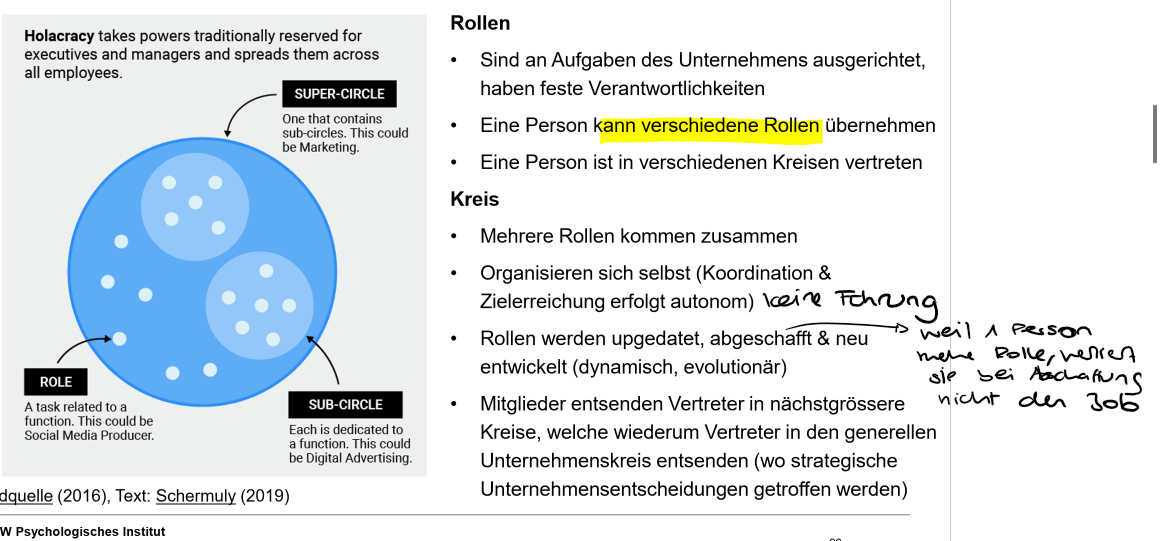 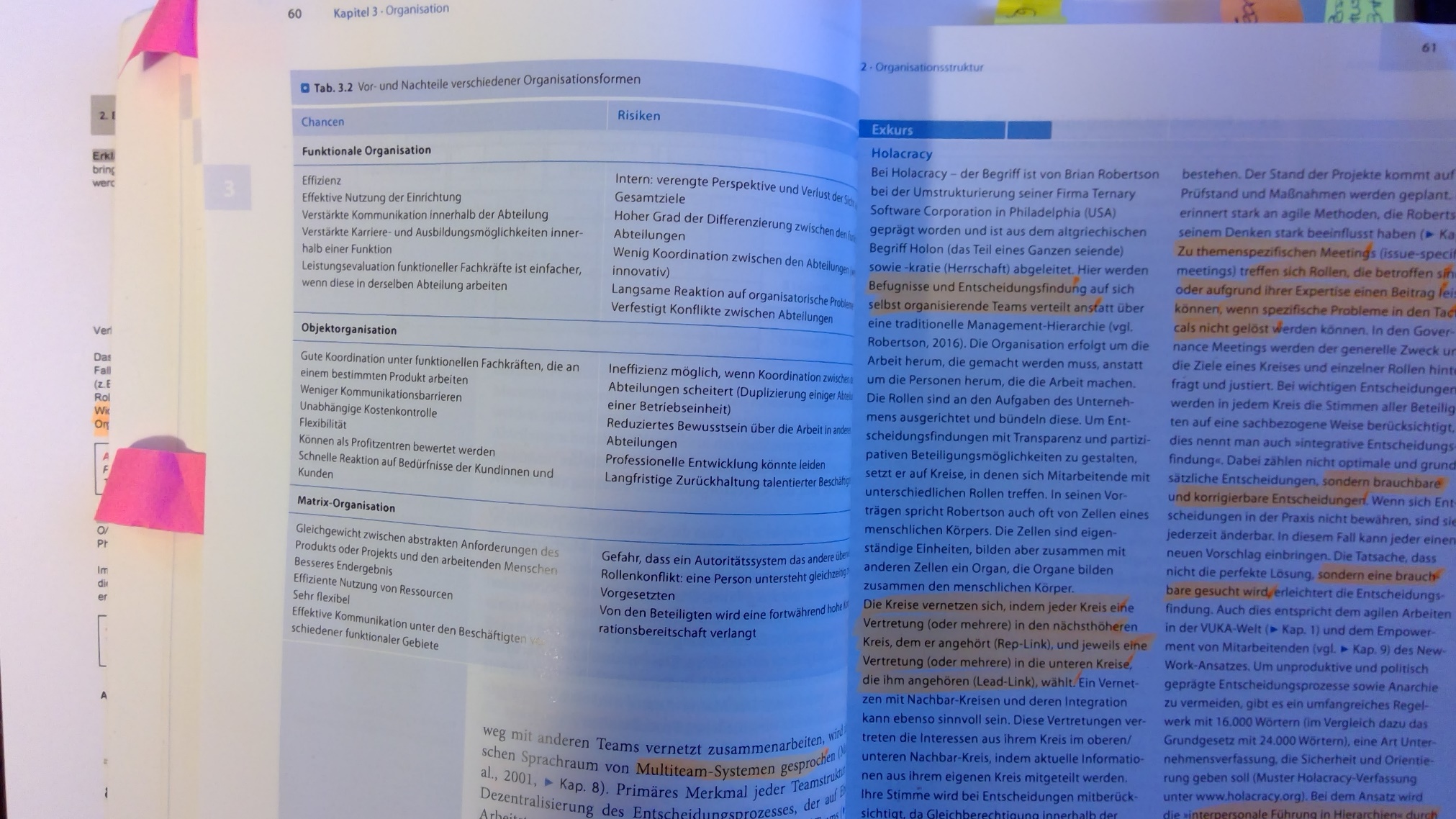 Paradoxien des OrganisierensEs gibt gewisse Themen im Bezug auf Organisationen, die als Dauerbrenner oder Paradoxien des Organisierens bekannt sind. Diese Themen sind immer wieder neu zu bearbeiten und zu beantworten. Beispiele dafür sindExploitation vs. Exploration: Zu klären gilt, wie kurzfristig Erfolg möglich ist (Exploitation) und gleichzeitig auch nachhaltiger und Langfristiger Wachstum und Erfolg gesichert werden kann. Exploitation bezieht sich auf das Ausloten und erweitern der bereits bestehenden Kompetenzen, Technologien und ParadigmenDezentralisierung v. Zentralisierung: Meint die Abgabe von Verantwortung für Lösungen vor Ort. Dem gegenüber steht die leichtere Standardisierung von Prozessen.Kooperation vs. Wettbewerb: Konzentriere ich mich als unternehmen auf alterative oder ergänzende Produkte oder möchte ich ein Konkurrenzprodukt zu bereits bestehenden Produkten von Konkurrenz lancierenAutonomie vs. Dependenz: Ich produziere als Firma ein Produkt mit allen Teilen selber oder lasse ich mir gewisse Teile von anderen Liefern, weil ich dadurch Knowhow, Zeit oder Kosten spare?Weiter Paradoxien sind auf S. 64 im BuchOrganisationskulturNach Edgar Schein ist eine OrganisationskulturEin Muster gemeinsam geteilter, grundlegender Annahmen,Die von einer Gruppe gelernt wurde,Die sich als hinreichend erfolgreich bei der Lösung von Problemen erwiesen haben undneuen Mitgliedern als die richtige Art und Weise gelehrt wurde.Nach Kauffeld ist Organisationskultur ein von Organisationsmitgliedern geteiltes System von Werten und Normen, durch das due Mitglieder sich von Nicht-Mitgliedern der Organisation unterscheiden.Kulturmodell nach Edgar Schein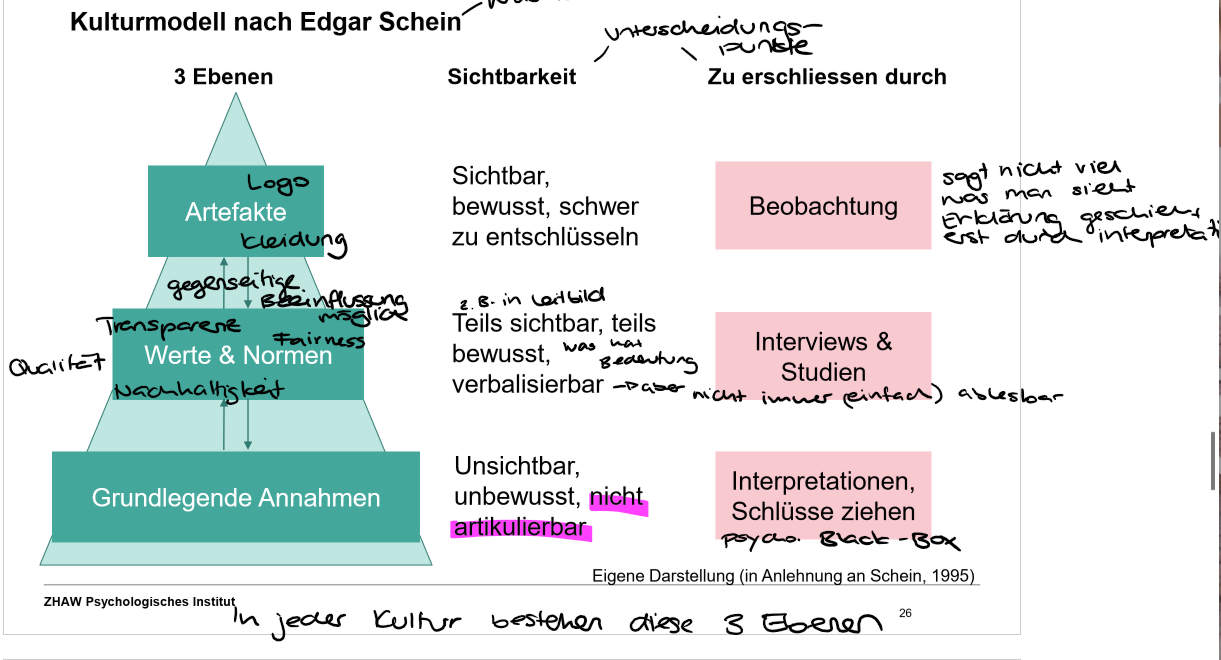 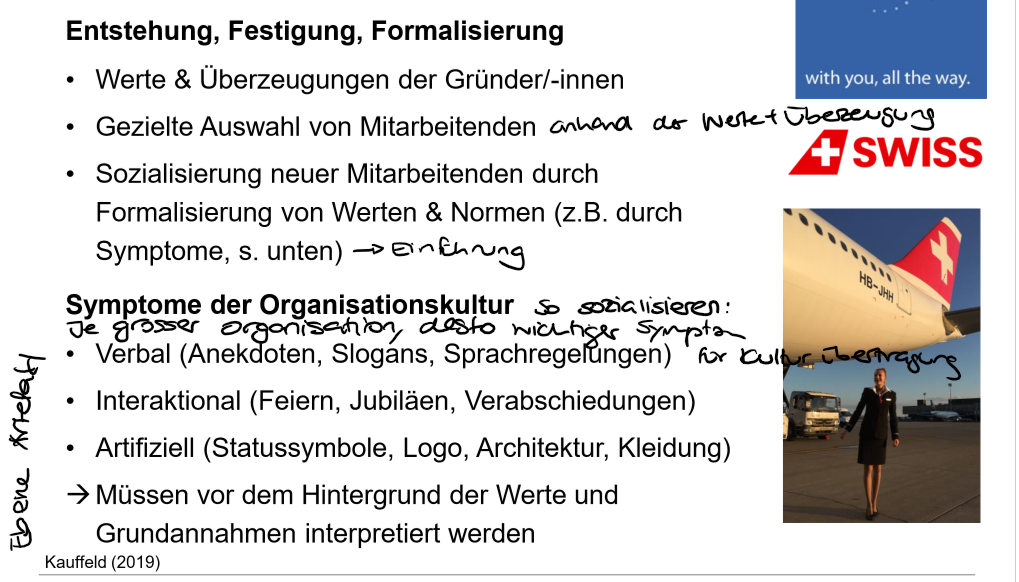 Subkulturen sind Gruppen, die innerhalb des Unternehmens eine eigene Identität entwickeln und sich dadurch bewusst oder unbewusst abgrenzen.Organisationskultur entwickelnDauert langeIst vor allem bei vorhandenen Subkulturen, eigene Identität innerhalb der Organisation, eine HerausforderungWird oftmals von der Fügrungsspitze angestossenKann durch Personen mit vorhandener Neigung angestrebten Kultur vorangetrieben werdenBenötigt viel Partizipation, Information, symbolisches Handelns und BelohungssystemOrganisationsklima: Es bezieht sich auf die tägliche Wahrnehmung der Organisation durch dir MitgliederOrganisationsentwicklungDas bedeutet eine bestehende Organisation will sich verändern. Anlässe für die Veränderung können vielfältig sein z.B.DigitalisierungGlobalisierungDemografischer WandelNeue Produktionsverfahren/Technologien  3D-DruckerKritiscger werdende GesellschaftNeue Bedürfnisse , Interessen, ethische ÜberzeugungenProaktive Vermeidung von Stillstand im UnternehmenZiele der OEOrganisationsentwiklung ist nicht gleich Changemanagment. Change Managment bezieht sich mer aut ProzesseOrganisationen befähigen, auf externen Wandel reagieren zu könne z.B. Auf Digitalisierung und neue TechnologienOE soll Organisation helfen, sich von innen her zu verändern und zu entwicklenEbenen wo OE stattfindetStrukturelle EbeneProzessuale EbenePersonale Ebene ( Anregung von Lern-, und Reflexionsprozessen)3-Phasen Model nach Lewin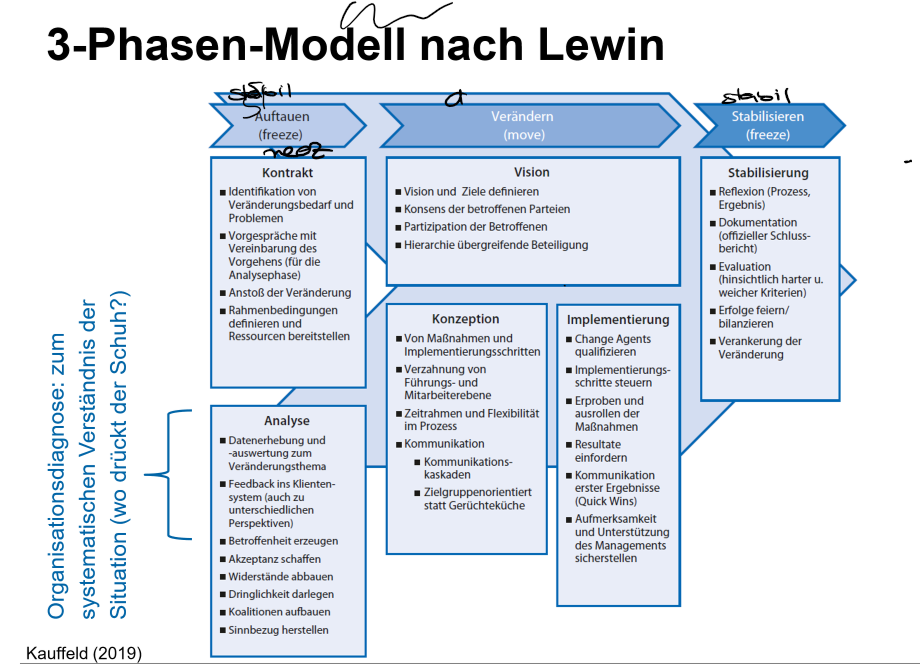 Widerstand gegen Veränderung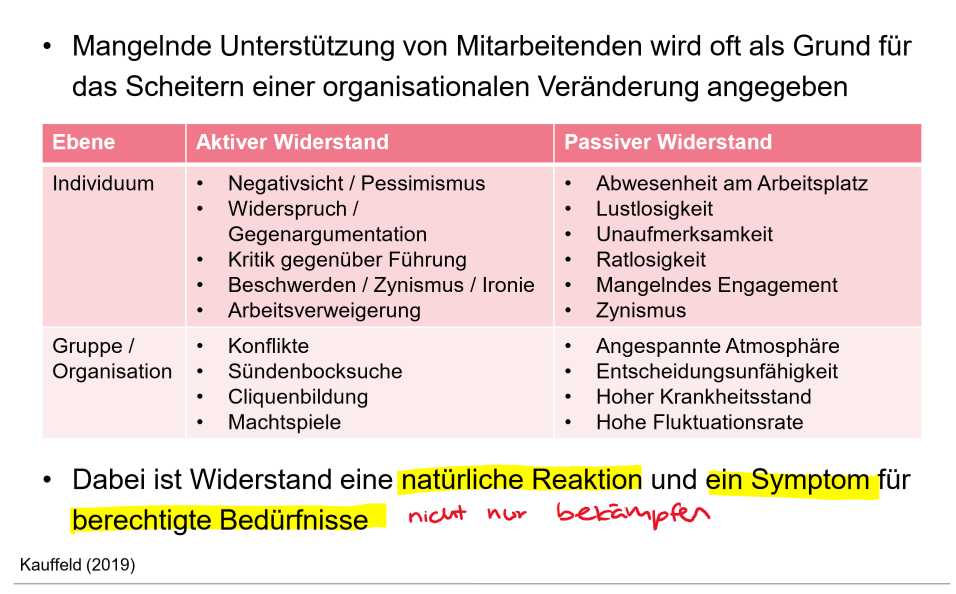 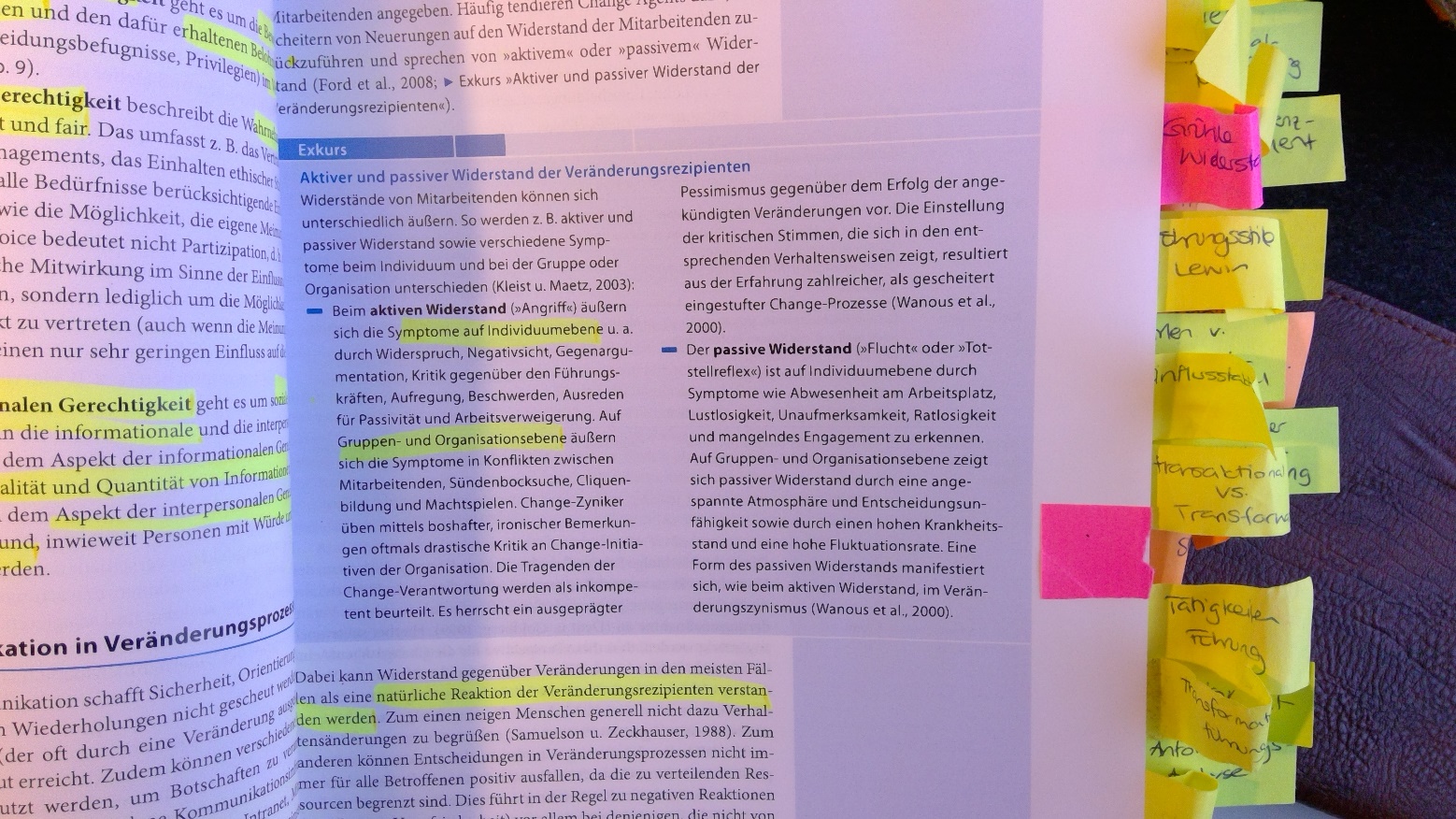 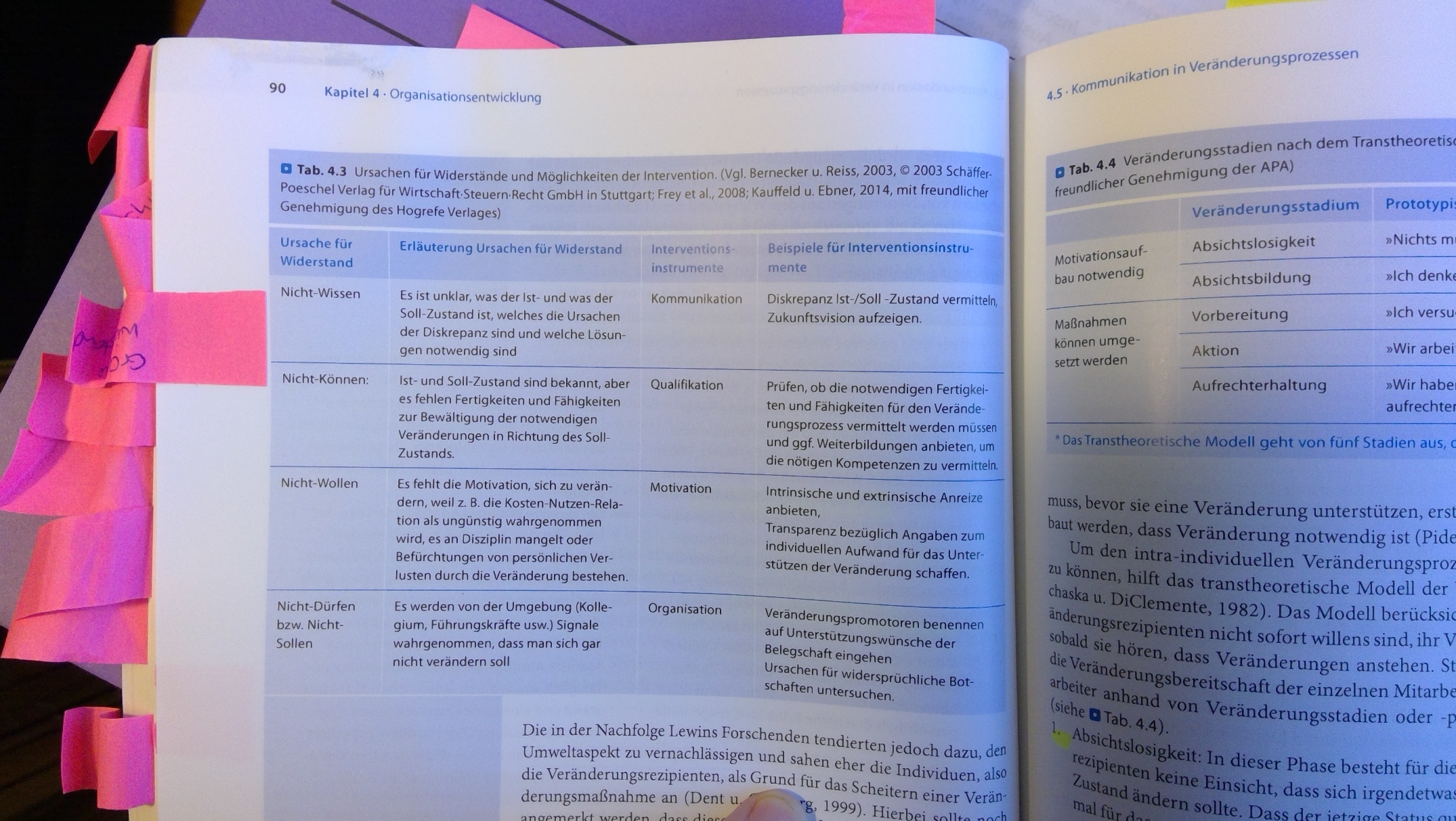 7-Phasen-Modell nach Streich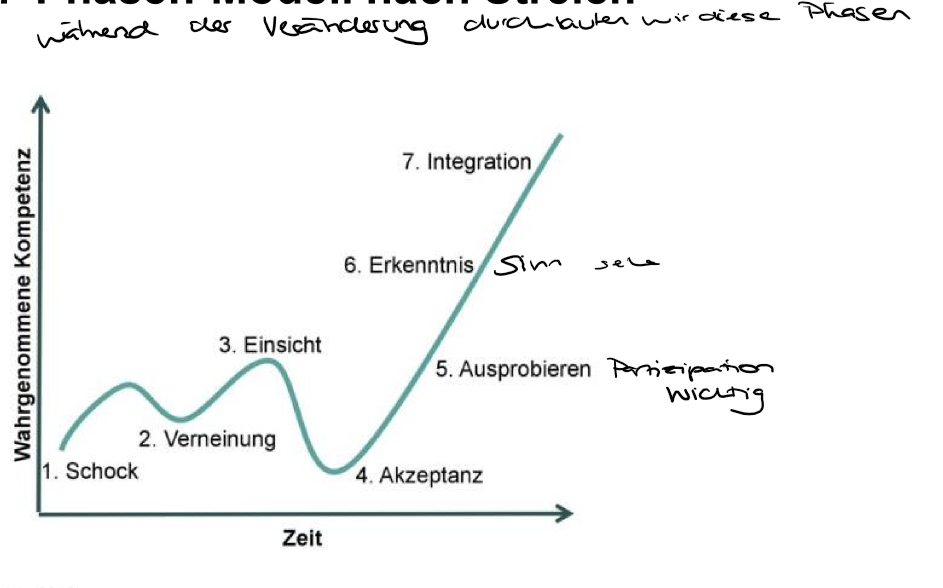 Hous of Change- 5 Veränderungsstadien nach transitorischem Modell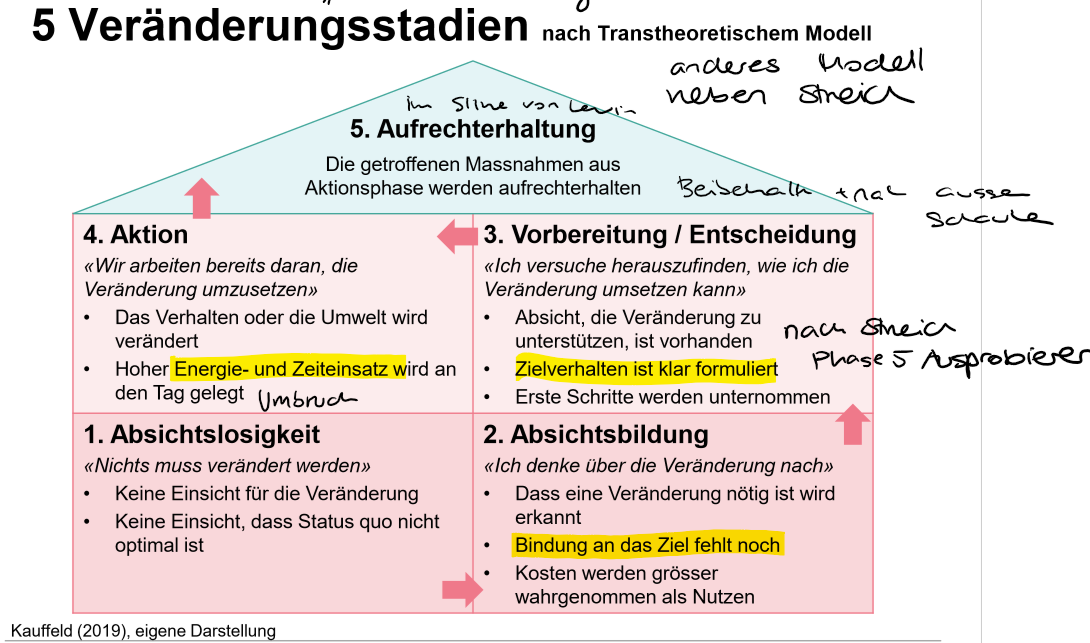 Das Pinguin-Prinzip nach Kutter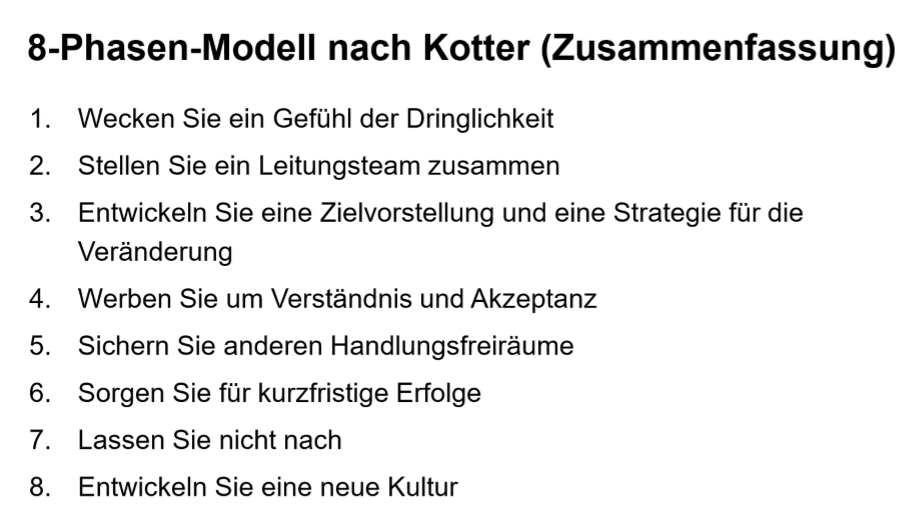 